В МАДОУ №63 прошёл смотр–конкурс  нестандартного оборудование по физкультурно-оздоровительной работе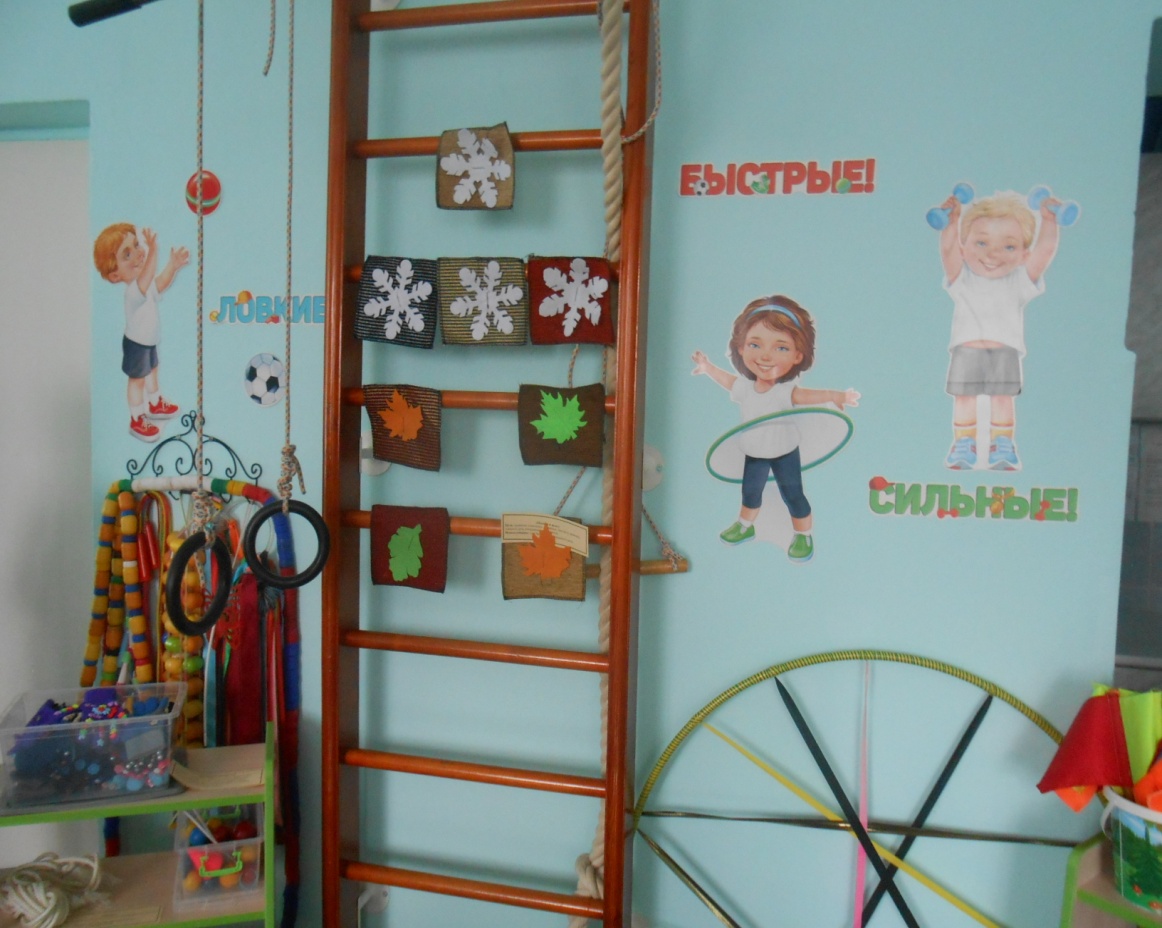  с целью создание в педагогическом коллективе атмосферы творческого поиска оптимальных условий для физкультурно-оздоровительной работы в ДОУ.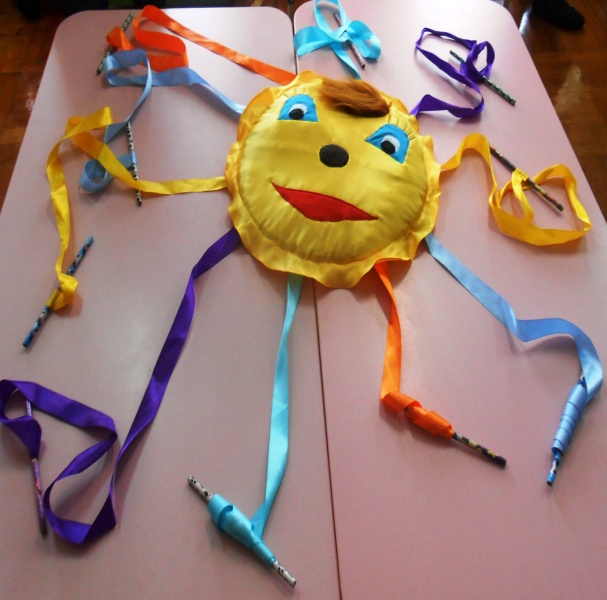 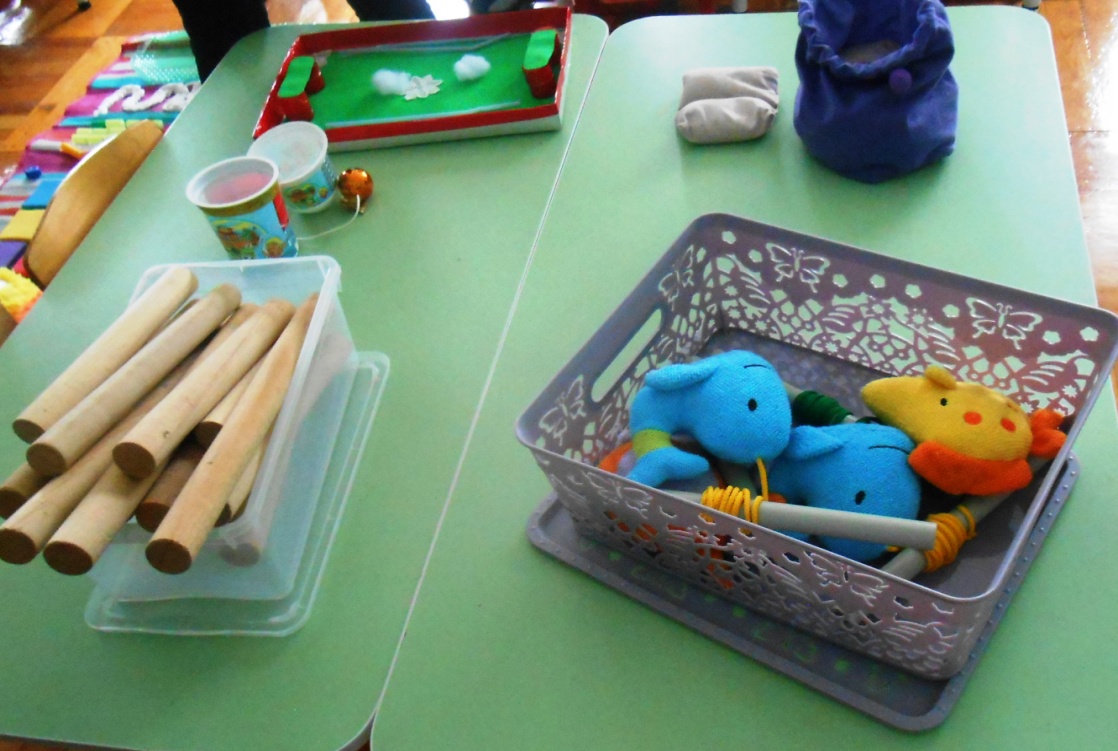 Кольца, лесенки, турник. 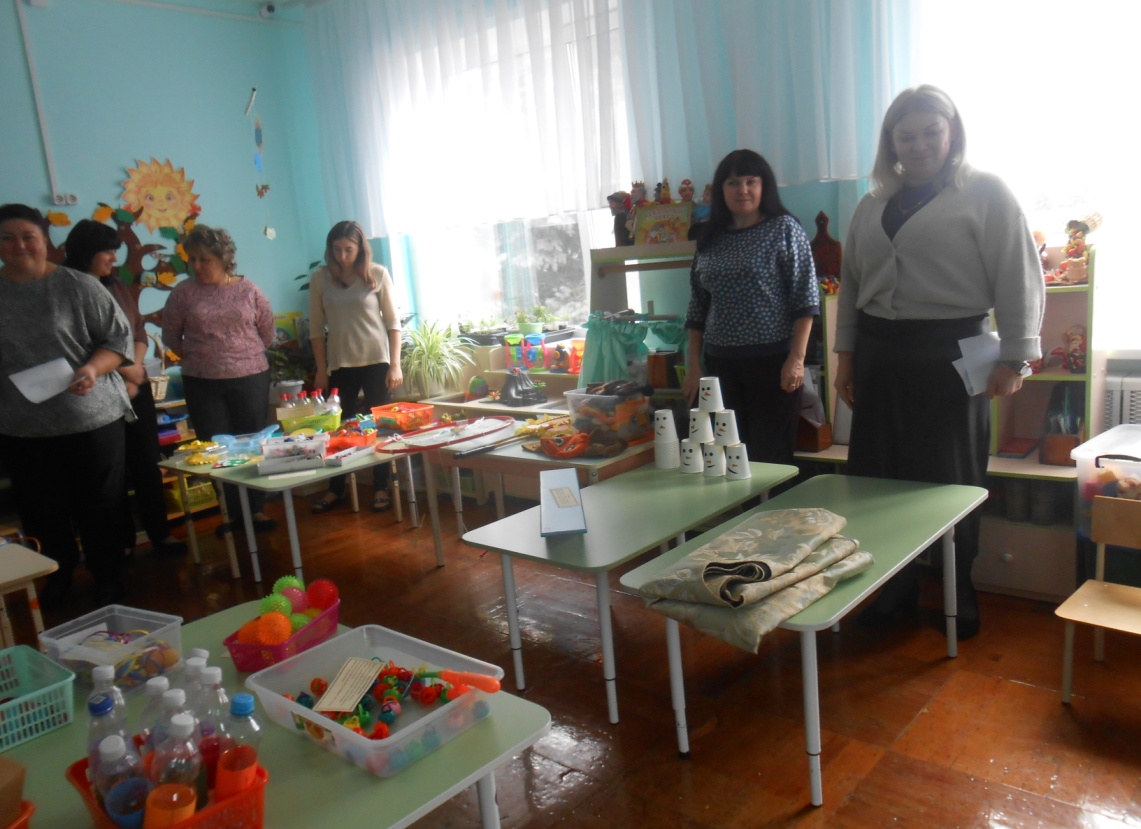 Заниматься я привык. Подтянусь, отожмусь, По канату заберусь.Приходите на часок В наш спортивный уголок. Упражнения с друзьямиВыполняйте вместес нами!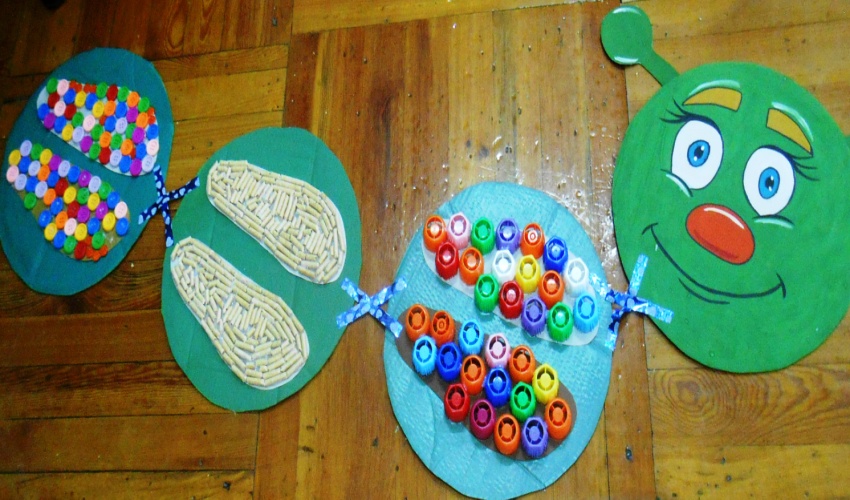 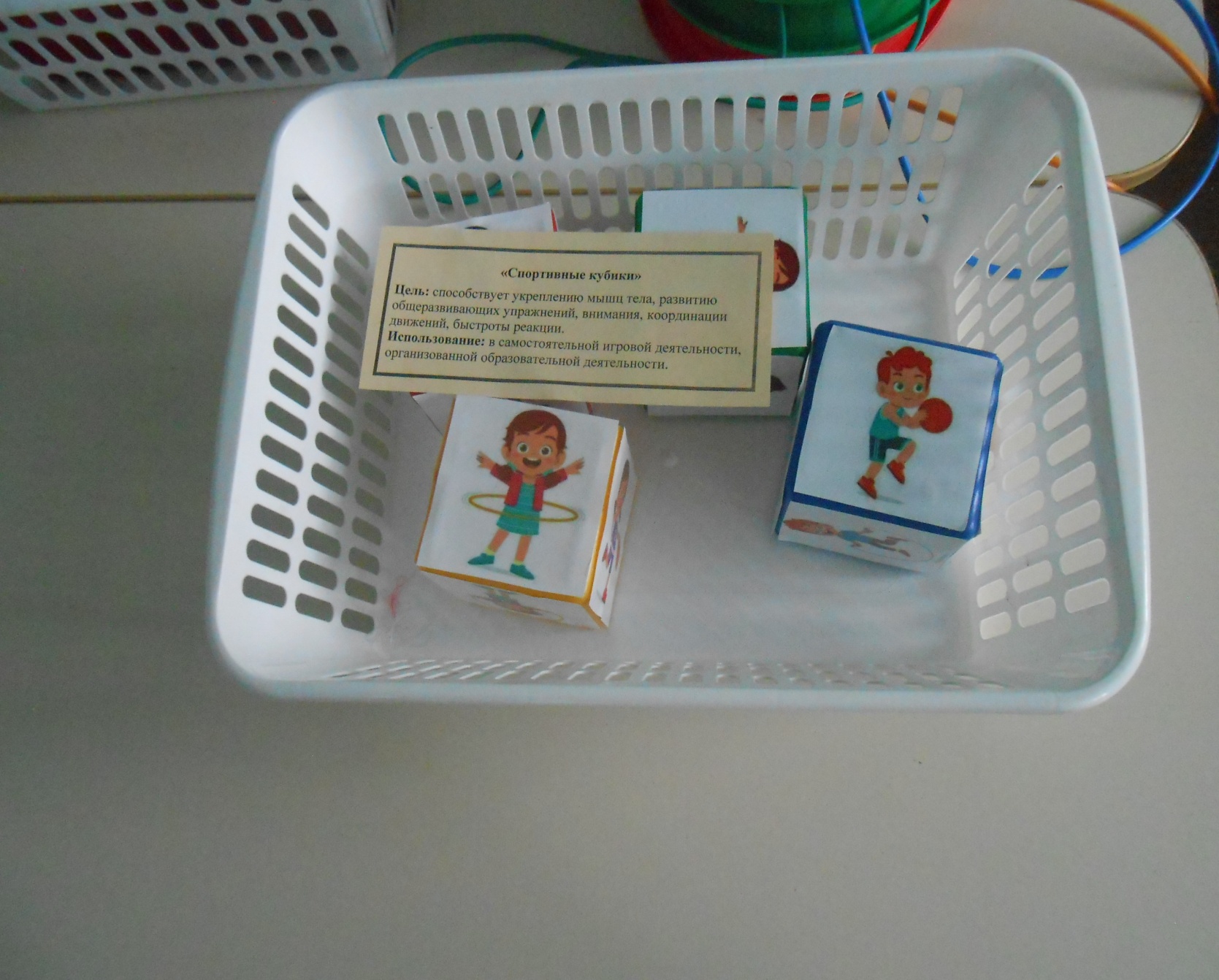 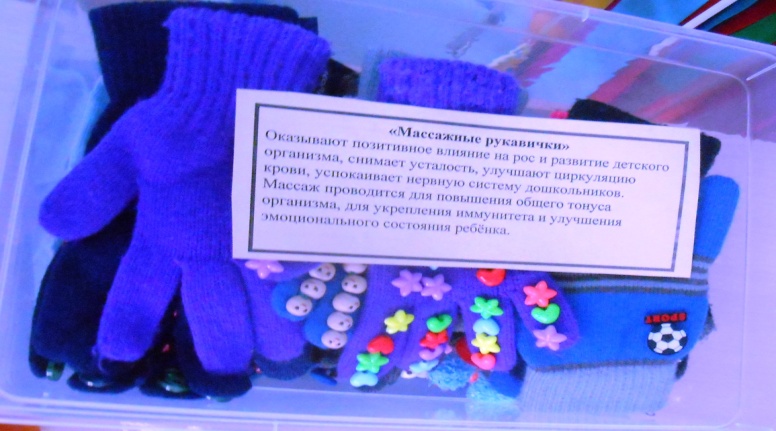 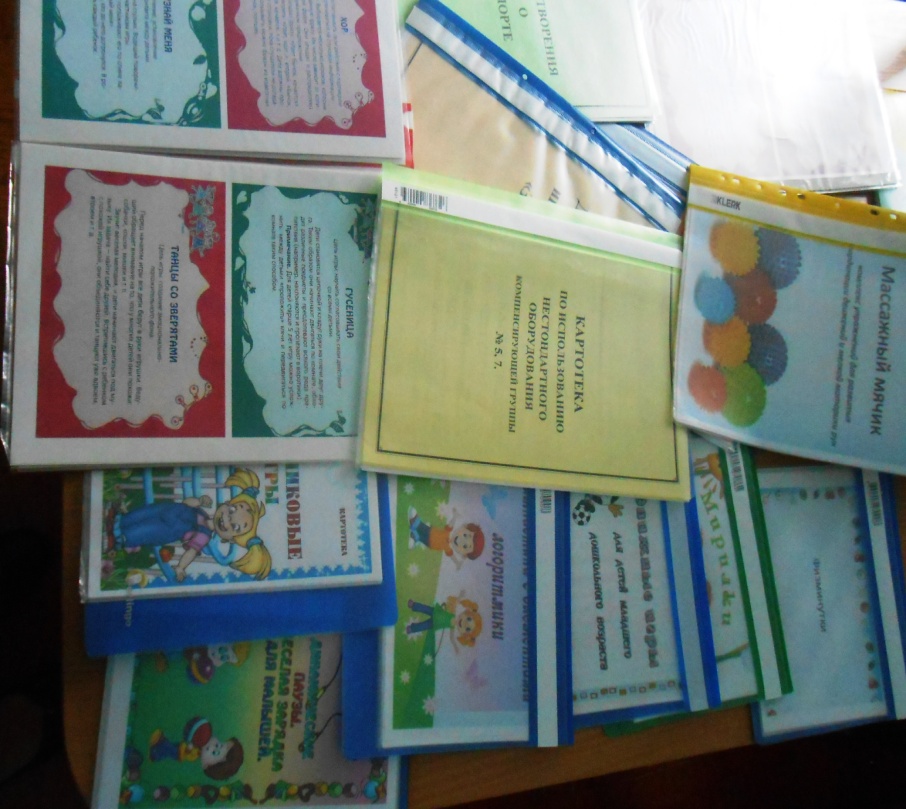 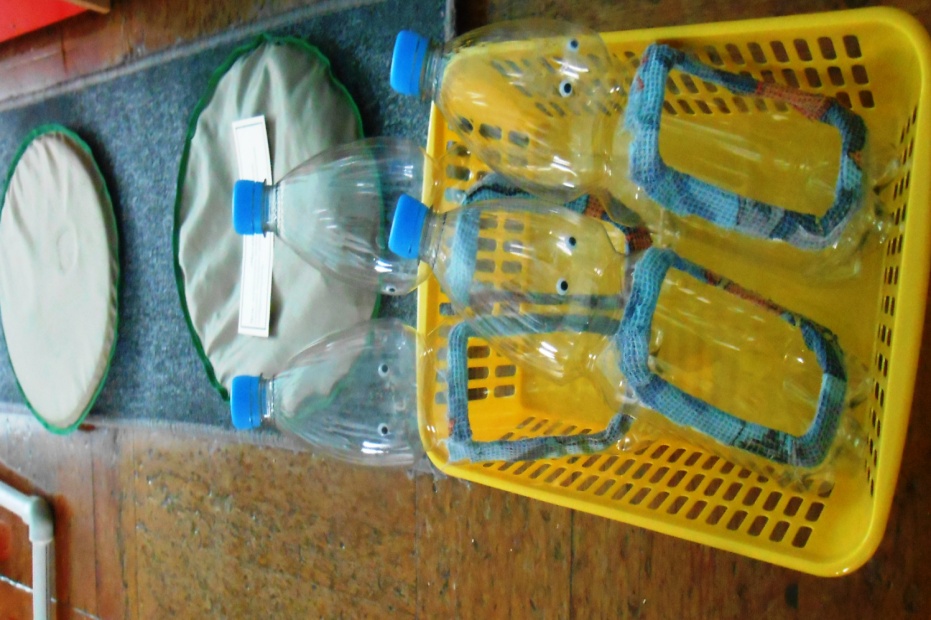 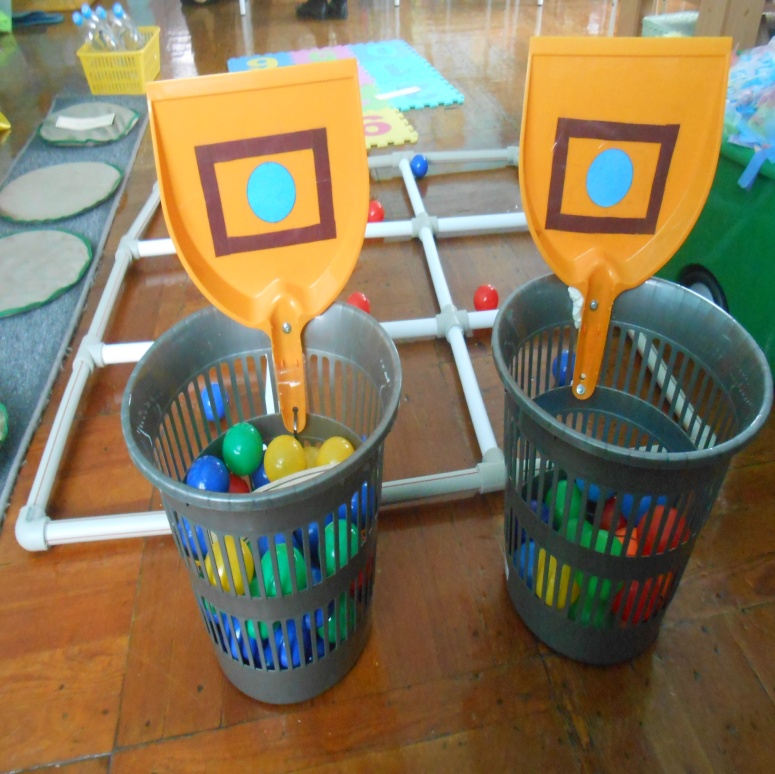 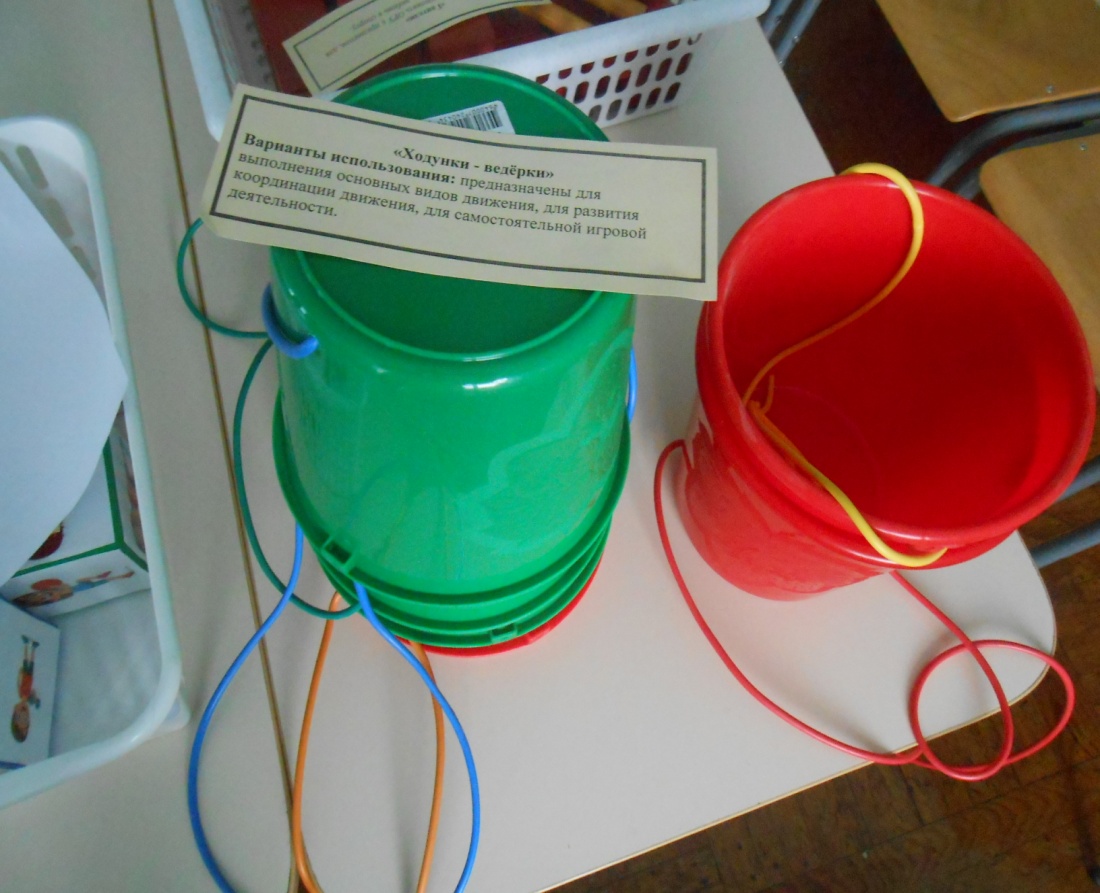 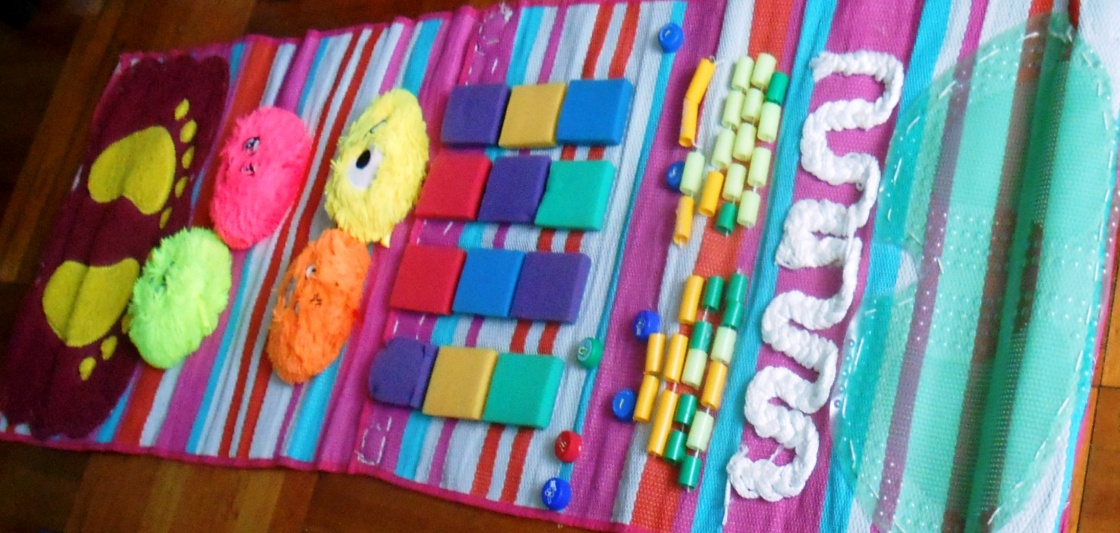 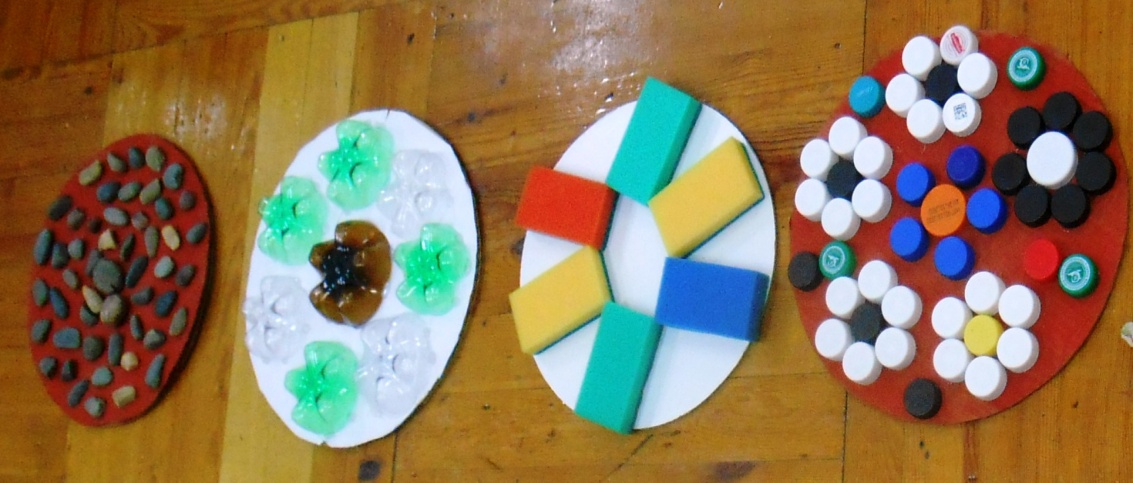 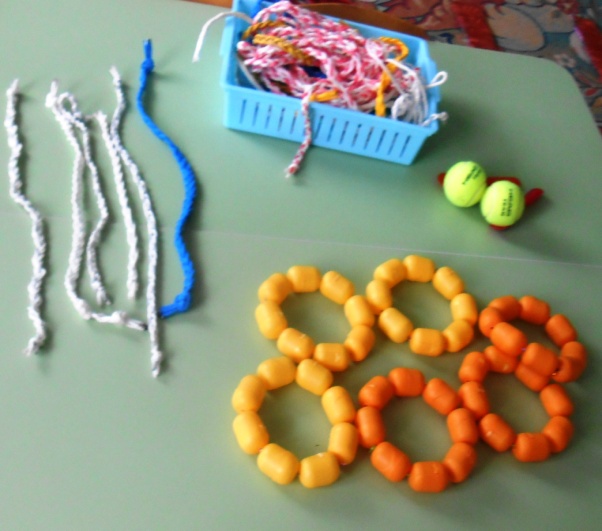 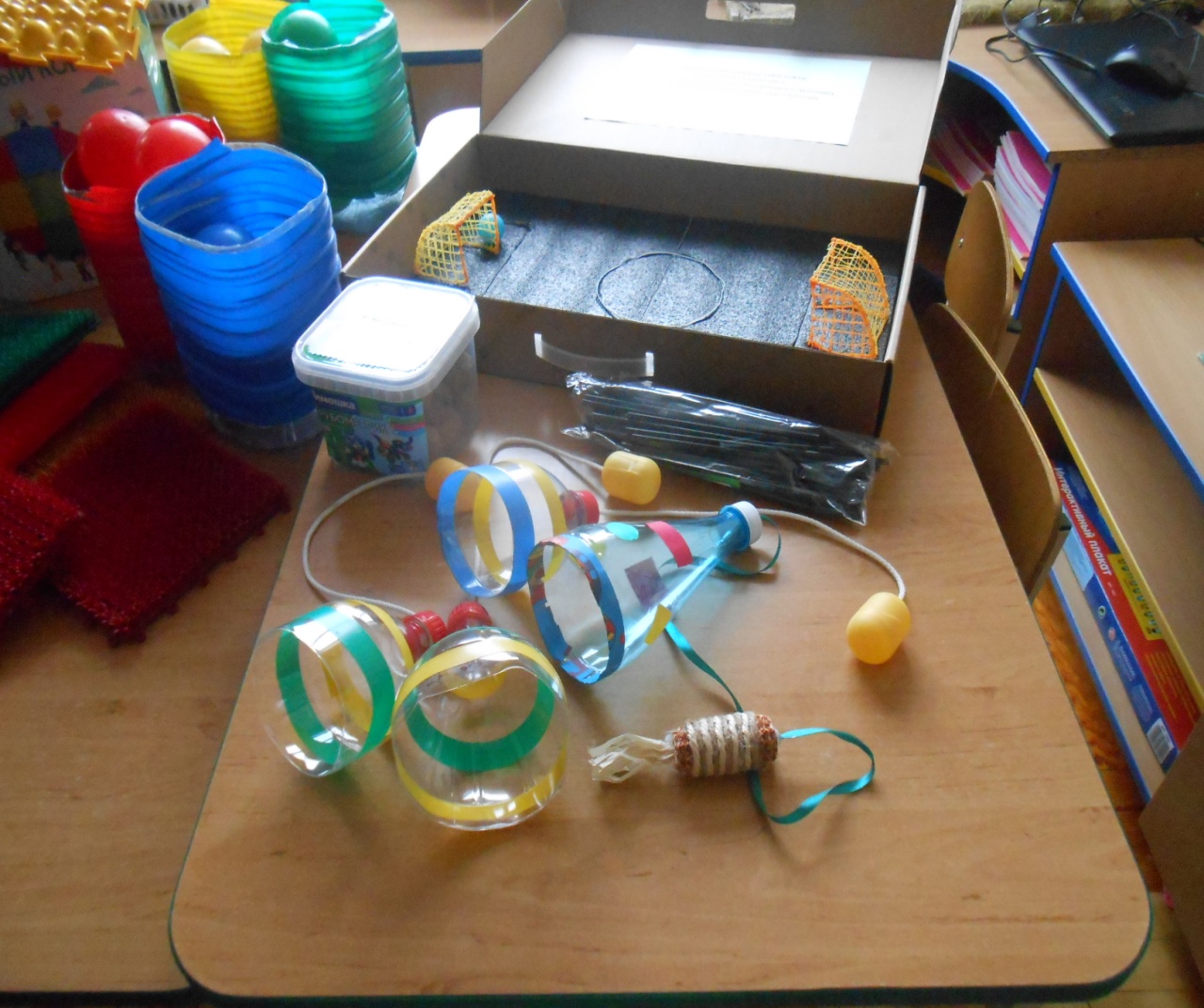 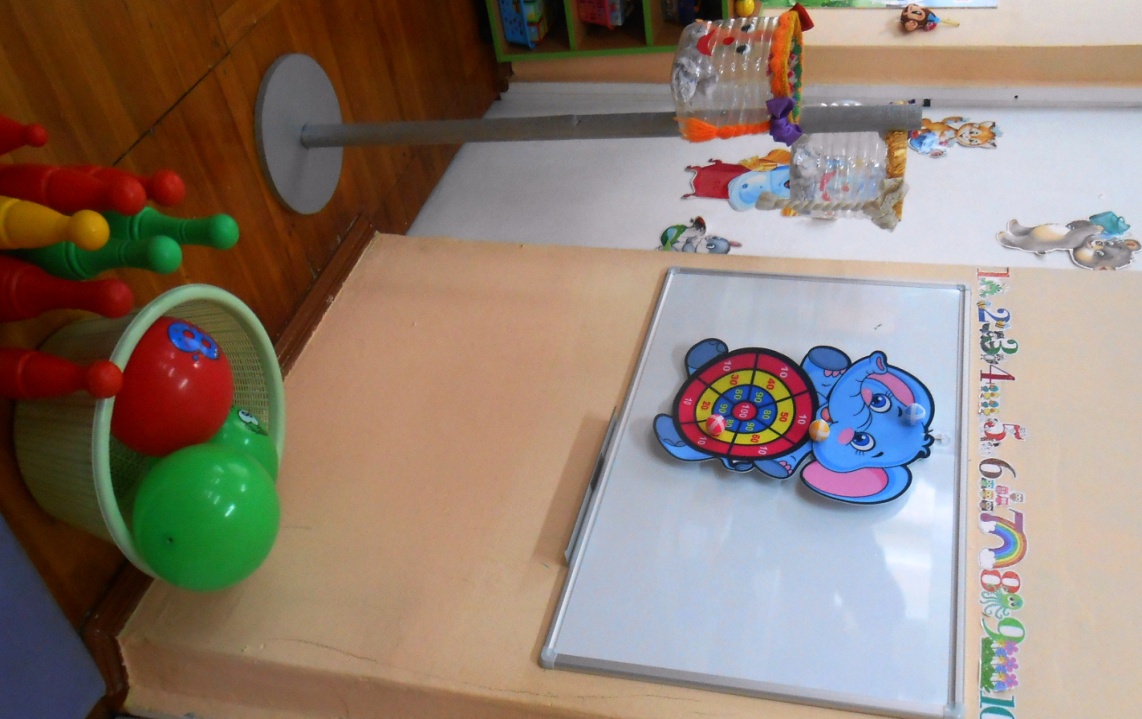 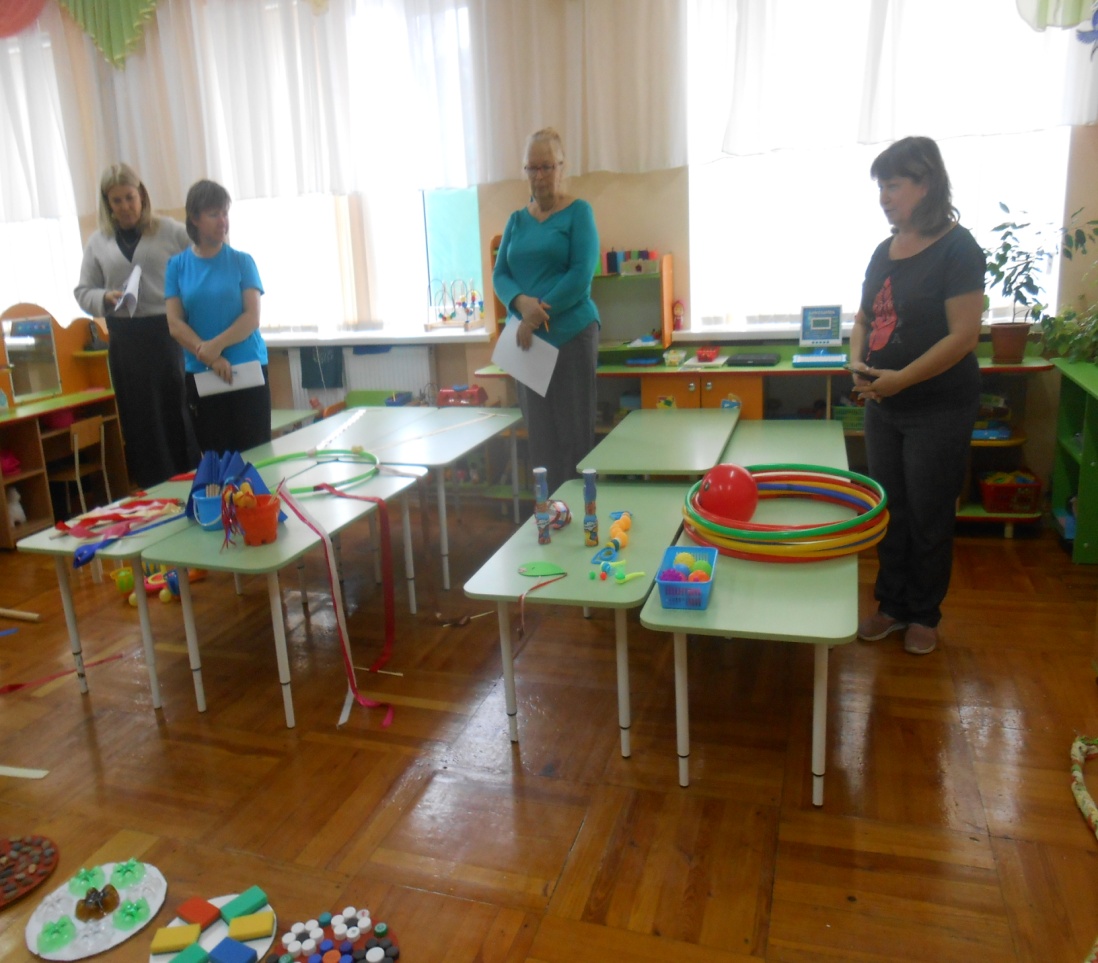 